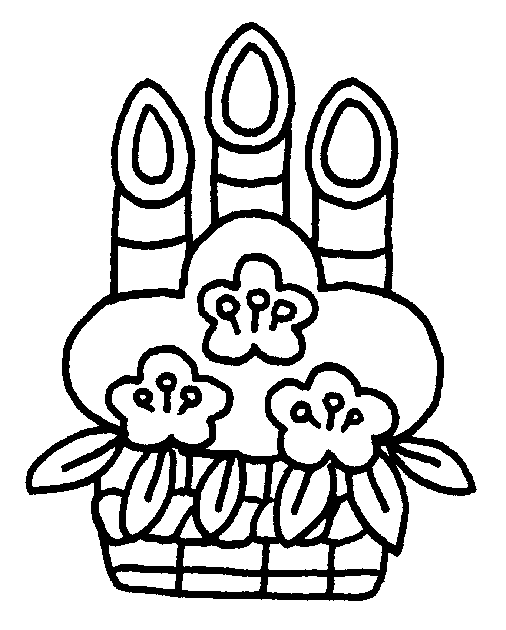 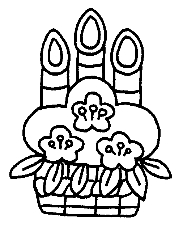 ☆誕生会には、2～5歳児クラスが参加します。☆新年の集いは、4・5歳児クラスが柳橋保育園に行き、柳橋保育園の職員による和太鼓の発表や、獅子舞を見ます。5歳児クラスのみ、その後に柳橋保育園にて年長交流会が行われます。☆卒園児お茶会は、平成30年度の卒園児が保育園に集まり、お茶会を行います。☆上記のクラス懇談会は全て、16：30～17：30にて行われます。月火水木金土日1冬期休業元旦2冬期休業3冬期休業456幼児身体測定7乳児身体測定890歳健診10新年の集い（柳橋）4・5歳年長交流会（柳橋）111213成人の日1415冬のつどい（祖父母交流会）クラス懇談会（0歳児）16わらべうた（5歳）運動あそび（4歳）クラス懇談会（5歳児）17ひいらぎ交流（5歳）181920遠野わらべ唄21ホール開放（0歳）小松さん読み聞かせ（3歳）22誕生会試食参観（2～5歳）23運動あそび（5歳）24防災訓練25平成30年度卒園児お茶会2627もぐらの会（4・5歳）28ホール開放（1・2歳）年長交流会予備日29造形（3～5歳）クラス懇談会（3歳児）30クラス懇談会（4歳児）31